APSTIPRINĀTS
ar Balvu novada Domes2018.gada 14.jūnijalēmumu (sēdes prot. Nr.6, 34.§)BALVU NOVADA PAŠVALDĪBAS AĢENTŪRAS „SAN–TEX”2017.GADA PUBLISKAIS PĀRSKATSSATURS1	PAMATINFORMĀCIJA	31.1	PAŠVALDĪBAS AĢENTŪRAS IZVEIDOŠANAS MĒRĶIS	31.2	AĢENTŪRAS JURIDISKAIS STATUSS UN STRUKTŪRA	31.3	PAŠVALDĪBAS AĢENTŪRAS FUNKCIJAS UN UZDEVUMI	42	FINANŠU RESURSI UN IESTĀDES DARBĪBAS REZULTĀTI	52.1	AĢENTŪRAS DARBĪBAS PLĀNOTIE REZULTĀTI UN TO IZPILDES NOVĒRTĒJUMS	52.2	PASĀKUMI DARBA OPTIMIZĀCIJAI, PAKALPOJUMU KVALITĀTES UZLABOŠANAI, IZMAKSU SAMAZINĀŠANAI, PIEEJAMĪBAS NODROŠINĀŠANAI	62.3	JURIDISKĀ DARBĪBA	72.4.	IEŅĒMUMI NO AĢENTŪRAS MAKSAS PAKALPOJUMIEM	72.5.	IEKŠĒJĀS KONTROLES SISTĒMA	72.6.	KOMUNIKĀCIJA AR SABIEDRĪBU	73	GALVENIE PLĀNOTIE DARBI 2018.GADĀ	84      PIELIKUMI……………………………………………………………………………………...…....9PAMATINFORMĀCIJAPAŠVALDĪBAS AĢENTŪRAS IZVEIDOŠANAS MĒRĶISBalvu novada pašvaldības aģentūra „SAN–TEX” tika izveidota, lai īstenotu vienotu Balvu novada domes politiku dzeramā ūdens ieguvē un sadalē, notekūdeņu savākšanā, novadīšanā un attīrīšanā, Balvu pilsētas teritorijas apzaļumošanā un labiekārtošanā, daudzdzīvokļu dzīvojamo māju apsaimniekošanā Balvu novadā, kā arī noteiktu pašvaldības pastāvīgo funkciju realizācijā.AĢENTŪRAS JURIDISKAIS STATUSS UN STRUKTŪRA     	Balvu novada pašvaldības aģentūra „SAN–TEX” ir uzsākusi savu darbību 2003.gada 12.decembrī, kurai ar pašvaldības lēmumu uzdots veikt aģentūras „SAN–TEX” nolikumā minētās pašvaldības funkcijas, sniedzot pakalpojumus un īstenojot pašvaldības un starptautiskus projektus un programmas. Ar Balvu novada domes 2010.gada 16.decembra lēmumu 31.§ „Par Balvu pilsētas pašvaldības aģentūras „SAN–TEX” nosaukuma maiņu” ir nomainīts aģentūras nosaukums. Aģentūra ir juridiska persona, tai ir savi norēķinu konti bankās un zīmogs.Aģentūra savā darbībā ievēro Latvijas Republikas Satversmi, Latvijas Republikas likumus, Latvijas Republikas Ministru kabineta noteikumus, aģentūras „SAN–TEX” nolikumu, Balvu novada pašvaldības saistošos noteikumus, lēmumus un Balvu novada pašvaldības izpilddirektora rīkojumus, kas attiecas uz aģentūras darbības sfēru.Aģentūras darbības uzraudzību veic Balvu novada dome. Aģentūras darbu vada un organizē direktors, kas rīkojas saskaņā ar LR likumos, citos normatīvos aktos, aģentūras  minētajiem noteikumiem. Saimnieciskās darbības veikšanai aģentūrā ir izveidotas sekojošas apakšnozares:Ārējo ūdensvada un kanalizācijas tīklu nozare (9 darbinieki);Dzīvojamā fonda iekšējo tīklu avārijas dienests (13 darbinieki); Dzīvojamā fonda remontceltniecības darbu nozare (12 darbinieki t.sk. 7 sētnieki);Labiekārtošanas un apzaļumošanas darbu nozare (17 darbinieki);Komunālo maksājumu norēķinu centrs (2 darbinieki);Administrācija, apkalpojošais personāls (10 darbinieki).Administrācijā ietilpst: direktors, galvenais grāmatvedis, grāmatvedis, ekonomists, ekonomists – plānotājs, lietvedis – noliktavas pārzinis – kasieris, ražošanas plānotājs, jurists, uzziņu operators, apkopēja. Kopējais darbinieku skaits – 63.  Dzīvojamā fonda remontceltniecības darbu dienestā tika pieaicināti sezonas strādnieki daudzdzīvokļu māju pieguļošās teritorijas uzturēšanai t.i. zālāju pļaušana u.c. darbi.Daudzdzīvokļu dzīvojamo māju pārziņi pienākumus veic saskaņā ar uzņēmuma  nosacījumiem.Balvu novada pašvaldības aģentūras „SAN–TEX”organizatoriskā struktūra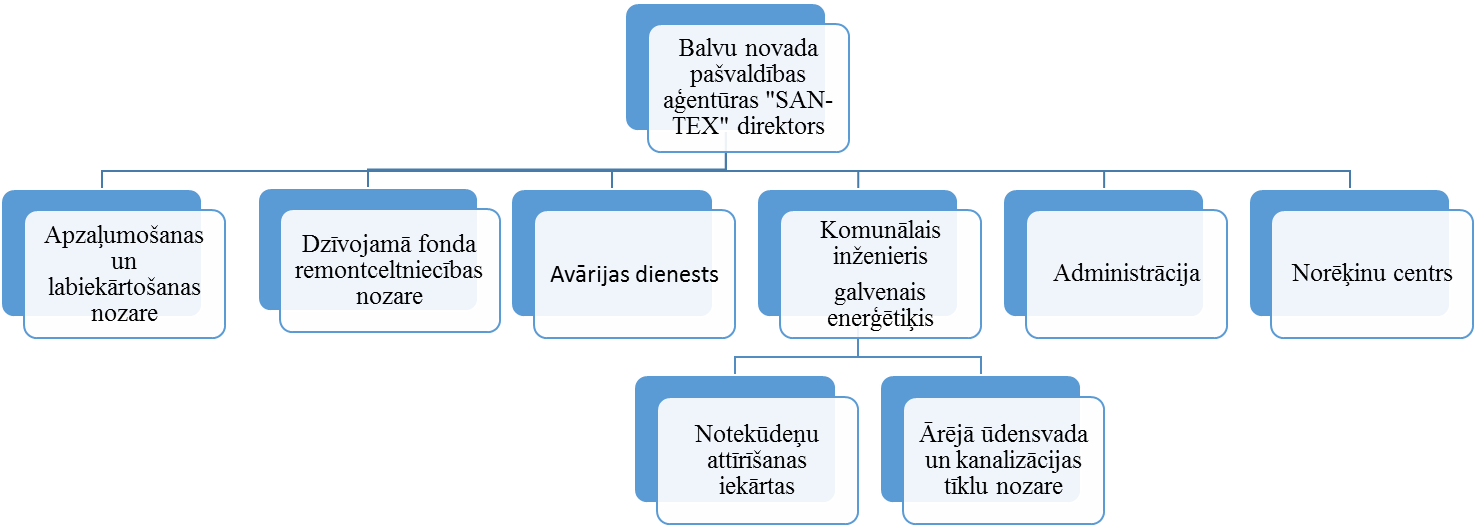 PAŠVALDĪBAS AĢENTŪRAS FUNKCIJAS UN UZDEVUMI       Aģentūras galvenās funkcijas un uzdevumi pārskata periodā bija:Aģentūras apsaimniekošanā nodotā nekustāmā īpašuma – daudzdzīvokļu dzīvojamo māju, tām piesaistīto teritoriju, nedzīvojamo ēku (telpu), kā arī atsevišķu dzīvokļu īpašumu pārvaldīšana un apsaimniekošana;daudzdzīvokļu dzīvojamo māju iekšējo inženierkomunikāciju apkalpošana;ūdensapgādes ieguve un sadale Balvu pilsētā;notekūdeņu savākšana, novadīšana un attīrīšana notekūdeņu attīrīšanas iekārtās Balvu pilsētā;Balvu pilsētas teritorijas labiekārtošana, apzaļumošana un sanitārā apkope;Balvu pilsētas lietus kanalizācijas sistēmas apkalpošana;pašvaldības, valsts un starptautisko projektu un programmu vadība un realizācija;citu pašvaldības pastāvīgo funkciju realizācija.FINANŠU RESURSI UN IESTĀDES DARBĪBAS REZULTĀTIAĢENTŪRAS DARBĪBAS PLĀNOTIE REZULTĀTI UN TO IZPILDES NOVĒRTĒJUMS       	Aģentūras darbības galvenais uzdevums ir nodrošināt sabiedrības vajadzību apmierināšanu dzeramā ūdens ieguves un sadales, saimnieciski fekālās kanalizācijas savākšanas, novadīšanas un attīrīšanas un nekustāmā īpašuma apsaimniekošanas pakalpojumu saņemšanā.       	Pārskata periodā aģentūra „SAN–TEX” ir izpildījusi visus Balvu novada pašvaldības apstiprinātos budžeta rādījumus, atbilstoši pārskata gada faktiskajam ražošanas apjomam.    	2017.gadā no Balvu novada domes budžeta aģentūrai kā dotācija tika piešķirti sekojoši līdzekļi: Labiekārtošana un apzaļumošana, lietus kanalizācija: 244960 EUR.Budžeta izpilde procentos salīdzinājumā ar 2016.gadu:2017.gadā aģentūra veica sekojošus norēķinus atbilstoši nodokļu veidiem: pievienotās vērtības nodoklis 121415 EUR, sociālās apdrošināšanas iemaksas 162665 EUR, iedzīvotāju ienākuma nodoklis 74782 EUR, dabas resursu nodoklis 12133 EUR.Norēķini par darba samaksu tika veikti 495073 EUR apjomā. Pašu kapitāla kontos tika uzskaitīti līdzekļu avoti, kuri veido pašvaldības īpašumu. Salīdzinot ar iepriekšējo periodu, pašu kapitāls palielinājies par 1075262 EUR.Būtiski budžeta rezultātu ietekmēja bez atlīdzības no Balvu novada pašvaldības saņemtie pamatlīdzekļi (inženierbūves) ar atlikušo vērtību 1337918 EUR, un dzīvojamo māju īres un apsaimniekošanas uzkrājuma fonda uzskaites izmaiņas.Salīdzinājumā ar iepriekšējo pārskata periodu naudas līdzekļi ir palielinājušies par 82279 EUR. Naudas līdzekļi tika glabāti komercbankās.2017.gada beigās visas prasības tika izvērtētas un izveidoti uzkrājumi nedrošiem debitoru parādiem, pamatojoties uz MK Nr.1486 noteikumu „Kārtība, kādā budžeta iestāde kārto grāmatvedības uzskaiti”.Salīdzinot ar iepriekšējo gadu, debitori samazinājušies par 39166 EUR.Katrai aģentūras apakšnozarei tiek veikta atsevišķa ieņēmumu un izdevumu uzskaite. Apsaimniekošanā esošām daudzdzīvokļu mājām ir atsevišķa finanšu līdzekļu uzskaite. PASĀKUMI DARBA OPTIMIZĀCIJAI, PAKALPOJUMU KVALITĀTES UZLABOŠANAI, IZMAKSU SAMAZINĀŠANAI, PIEEJAMĪBAS NODROŠINĀŠANAI      Aģentūra pārskata periodā apakšnozaru efektīvas darbības optimizēšanai un nodrošināšanai ir iegādājusies sekojošos pamatlīdzekļus:JURIDISKĀ DARBĪBA2017.gadā par parādsaistībām nosūtīti 442 brīdinājumi parādniekiem par kopējo summu 166 558.02 EUR.Zemesgrāmatu nodaļā iesniegtas un daļēji izskatītas 38 prasības par kopējo summu 26 317.17 EUR.Nodoto lietu skaits zvērinātam tiesu izpildītājam 19, kopējais parādsaistību apmērs 8 283.09 EUR. Ārpustiesas parādu piedziņas firmai SIA „Intrum Latvia” iesniegtas 27 lietas par kopējo summu 32 995.09 EUR. Noslēgtas 22 vienošanās par parāda atmaksas kārtību.Noslēgti 547 līgumi ar fiziskām personām par dzīvojamās mājas kopīpašuma daļas apsaimniekošanu un komunālo pakalpojumu saņemšanu.IEŅĒMUMI NO AĢENTŪRAS MAKSAS PAKALPOJUMIEMŪdensapgādes ieguve un sadale, notekūdeņu savākšana, novadīšana un attīrīšana, dzīvojamā fonda un nedzīvojamo telpu apsaimniekošana un citi maksas pakalpojumi pārskata gadā sastādīja 1093503 EUR (fiziskās personas) un 102350.60 EUR (juridiskās personas), kas izlietoti minēto pakalpojumu izpildes nodrošināšanai. Pārskata periodā visi aģentūras izdevumi ir pamatoti un tika novirzīti, lai sekmīgi varētu tikt izpildītas visas aģentūrai uzliktās un normatīvajos  noteiktās funkcijas. IEKŠĒJĀS KONTROLES SISTĒMA Aģentūras iekšējās kontroles sistēma izveidota un funkcionē saskaņā ar iestādē izstrādāto grāmatvedības uzskaites un finanšu kontroles koncepciju, kura nodrošina aģentūras līdzekļu saglabāšanu, racionālu un pareizu izlietošanu, saimniecisko darījumu atbilstību likumdošanai un aģentūras  nosacījumiem. Aģentūras iekšējās kontroles sistēmas pareizība un atbilstība LR MK noteikumiem Nr.585 „Noteikumi par grāmatvedības kārtošanu un organizāciju” tiek vērtēta ar ārējo revidentu palīdzību.KOMUNIKĀCIJA AR SABIEDRĪBUInformācija par aģentūras funkciju izpildi tika nodota ar daudzdzīvokļu dzīvojamo māju vecāko starpniecību. Nepieciešamā informācija tika piestiprināta uz informatīviem dēļiem dzīvojamo māju kāpņu telpās. Pārskata periodā tika organizētas kopsapulces, kurās piedalījās māju vecākie, Balvu novada pašvaldības speciālisti un aģentūras darbinieki. Tika organizētas daudzdzīvokļu māju dzīvokļu īpašnieku kopsapulces.Sabiedrības informēšanai un izglītošanai tika izmantoti Balvu novada pašvaldības periodiskais izdevums „Balvu Novada Ziņas” un Ziemeļlatgales laikraksts „Vaduguns”. GALVENIE PLĀNOTIE DARBI 2018.GADĀApstiprināt Balvu novada pašvaldības aģentūras „SAN–TEX” Darba plānu 2018.gadam.Apstiprināt saistošo noteikumu grozījumus par Balvu novada pašvaldības aģentūras „SAN–TEX” sniegto pakalpojumu cenrādi.Paplašināt pakalpojumu klāstu pašvaldības pagastu pārvaldēm, pašvaldības iestādēm, kā arī citām juridiskām un fiziskām personām.Veikt apsaimniekošanā esošo dzīvojamo māju remontdarbus t.i. pasta kastīšu nomaiņa Ezera ielā 26, kāpņu telpu kosmētiskais remonts Ezera ielā 26, jumtu segumu nomaiņa Bērzpils ielā 6, Teātra ielā 14 un Partizānu ielā 23, ēkas apmales atjaunošana Baznīcas ielā 14, Brīvības ielā 89, Ezera ielā 24, Raiņa ielā 54 un Miera ielā 15, fasādes atjaunošana Raiņa ielā 39, balkonu apšuvuma nomaiņa Daugavpils ielā 41, kāpņu telpu logu nomaiņa Pilsoņu ielā 31 u.c.Tehniskā projekta „Balvu ūdenssaimniecības attīstība III kārta” būvuzraudzības un būvniecības publiskā iepirkuma veikšana. Līgumu noslēgšana. Būvdarbu uzsākšana.Ģeneratora Astor 9500 Te vai analoga iegāde remontdarbu nodrošināšanai elektroenerģijas atslēgumu gadījumos.Termokameras iegāde elektrisko skapju, kontaktu izolācijas pārbaudēm atbilstoši noteikumu Nr.238 prasībām.Gruntsūdeņu sūkņa iegāde komunālo tīklu avāriju vietu izsūknēšanas nodrošināšanai.Čuguna lūku un gūliju restu pacelšanas ierīces iegāde.Apkures katla Atmos vai ekvivalenta iegāde administratīvās ēkas un darbnīcu apkurei.Lietoto vieglo automašīnu iegāde aģentūras funkciju veikšanai.Sekmēt ūdensvada un kanalizācijas tīklu pieslēgumu jauniem abonentiem, piedāvājot p/a „SAN–TEX” sniegtos pakalpojumus.„C” klases ūdensskaitītāju bez magnētiskā sajūga un ar minimālo jūtības slieksni 15 l/h uzstādīšana ūdensvada tīklos.Turpināt aktīvu darbu debitoru parādu piedziņai. Slēdzot līgumus, izveidot telefonu un e–pastu reģistru, tālākai darbībai ar parādniekiem. Veikt darbības, kas saistītas ar karstā ūdens un gāzes atslēgšanu komunālo pakalpojumu parādniekiem. Rast iespēju dzēst parāda soda naudu, ja tiek segtas visas parādsaistības.Regulāri kontrolēt izlietoto un samaksāto ūdens daudzumu juridiskām un fiziskām personām.Nerentablu pakalpojumu sniegšanas pārtraukšana.Periodiska jaunu, pamatotu un rentablu tarifu izstrādāšana.Neefektīvu un nolietojošos tehnikas vienību norakstīšana un pārdošana rezerves daļās vai nodošana metāllūžņos.Realizēt un vadīt Balvu novada pašvaldības atbalstītās projektu programmas, kas veicinātu komunālo pakalpojumu sniegšanas un Balvu pilsētas administratīvās teritorijas un komunālo objektu apsaimniekošanas efektivitātes un lietderības paaugstināšanu.Balvu novada pašvaldības aģentūras„SAN–TEX” direktors        								U.Sprudzāns             Domes priekšsēdētāja vietniece						A.Petrova                                                        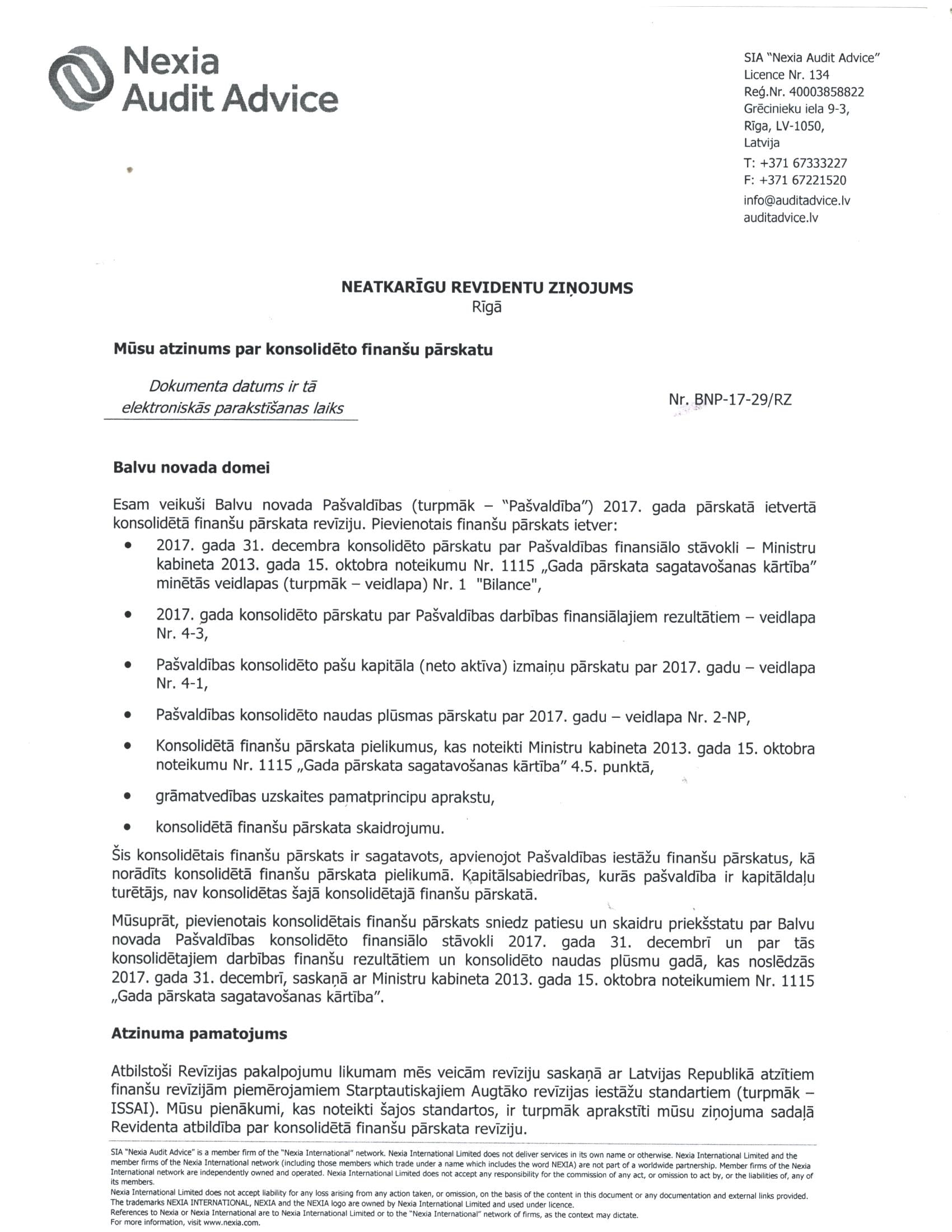 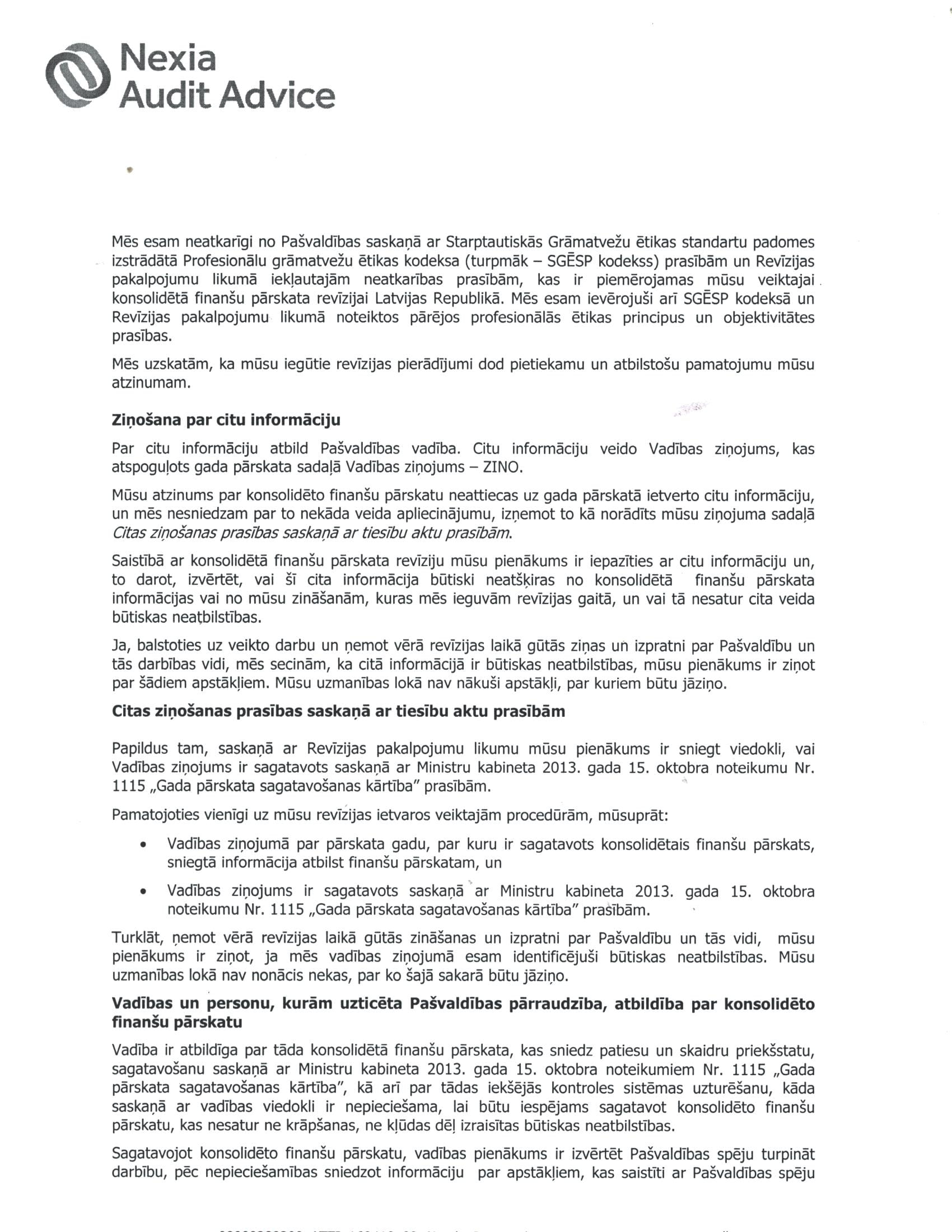 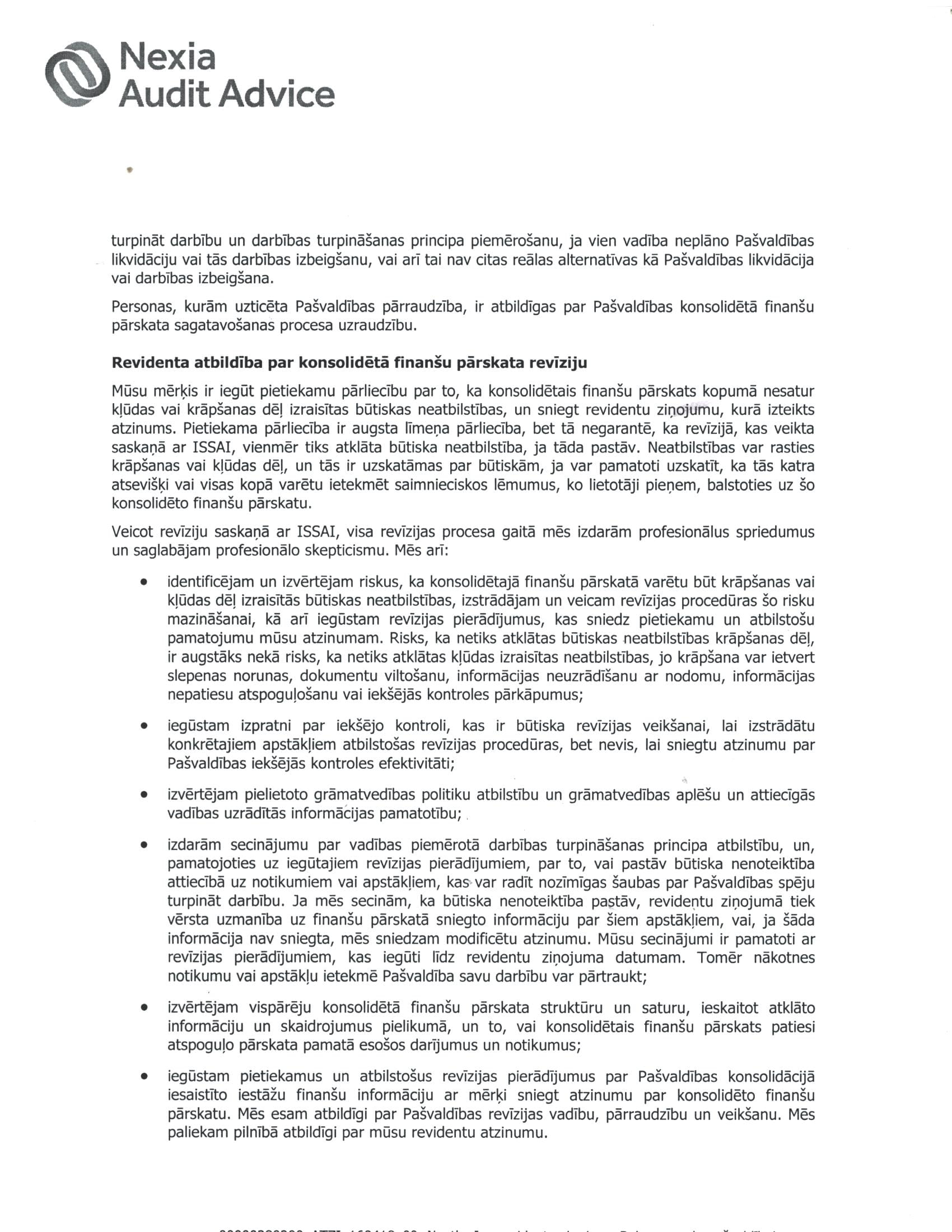 Posteņu nosaukumi2017.gads2016.gadsIzmaiņas ( +%;-%)Budžeta ieņēmumi101.71%103.78%2.07%Budžeta izdevumi96.12%95.21%0.91%Budžeta uzturēšanas izdevumi96.12%96.45%0.33%Budžeta preču un pakalpojumu izpilde95.50%94.64%0.86%Budžeta kapitālie izdevumi96.05%49.15%46.90%2017.gads2017.gads2016.gads2016.gads2018.gadsEURIzpildeEUREURIzpildeEURPlāns EURMaksas un citi pašu pakalpojumi12284801253632122638412991761267506Pašvaldību budžeta transferti244960244960286282270673275038IEŅĒMUMI KOPĀ14734401498592151266615698491542544Atlīdzība623516604434563904560977667956Preces un pakalpojumi809991773524948267897472819010Kapitālie izdevumi3993338355405951995155578IZDEVUMI KOPĀ14734401416313155276614784001542544Iegādāts 2017.gadāIegādāts 2017.gadāDaudzums gabSummaEURZeme, ēkas un būves:124 107SP Tualetes ēka „ Tips 25 Special” ar Sibīrijas lapegles, fasādes dēļu apšuvumu124 107Transportlīdzekļi:17 300Kravas pašizgāzējs INTRALL LUBLIN 317 300Datortehnika, sakaru un cita biroja tehnika:41 423Darba stacija INTELG4400/LGA1151/4GB DDR–4 500GB1366Darba stacija INTELG4400/LGA1151/4GB DDR–4 500GB1365Darba stacija INTEL SKYLKE 3.3GHz/4GB KINGSTON XYPER–X/500GB 7200RPM 32MB/350W1346Darba stacija INTEL SKYLKE 3.3GHz/4GB KINGSTON XYPER–X/500GB 7200RPM 32MB/350W1346Iepriekš neklasificētie pārējie pamatlīdzekļi:55 807Sūknis DP3068–180 MT 53–470 2KW1999Frekvenču pārveidotājs Danfoss VLT, AQUA Drive FC 200 15KW11 186Frekvenču pārveidotājs Danfoss VLT, AQUA Drive FC 200 15KW11 186Gaisa sausinātājs (Wood’s) WCD1HG1660Rotaļu laukums „ Donatello” dz. mājai Ezera 4211 776